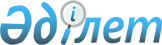 О внесении изменения в решение маслихата района Тереңкөл от 6 декабря 2023 года № 5/10 "Об утверждении ставок туристского взноса для иностранцев в районе Тереңкөл"Решение маслихата района Тереңкөл Павлодарской области от 26 марта 2024 года № 2/16. Зарегистрировано в Департаменте юстиции Павлодарской области 27 марта 2024 года № 7519-14
      Маслихат района Тереңкөл РЕШИЛ:
      1. Внести в решение маслихата района Тереңкөл "Об утверждении ставок туристского взноса для иностранцев в районе Тереңкөл" от 6 декабря 2023 года № 5/10 (зарегистрированное в Реестре государственной регистрации нормативных правовых актов под № 7439-14) следующее изменение:
      пункт 1 указанного решения изложить в новой редакции:
      "1. Утвердить ставки туристского взноса для иностранцев в районе Тереңкөл на 2024 год в размере 0 (ноль) процентов от стоимости пребывания в местах размещения туристов, за исключением хостелов, гостевых домов, арендного жилья.".
      2. Настоящее решение вводится в действие по истечении десяти календарных дней после дня его первого официального опубликования.
					© 2012. РГП на ПХВ «Институт законодательства и правовой информации Республики Казахстан» Министерства юстиции Республики Казахстан
				
      Председатель маслихата района Тереңкөл 

Р. Габидулин
